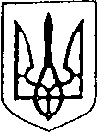 Більшівцівська  селищна  рада ВИКОНАВЧИЙ КОМІТЕТРішеннявід 20 січня 2021 року  № 4                 смт. БільшівціПро присвоєння  поштової  адреси на житловий будинок           Відповідно до ст. 40 Закону України «Про місцеве самоврядування в Україні», розглянувши заяву жителя с. Яблунів гр. Сухоребського  Євгена  Івановича, щодо присвоєння   поштової  адреси  на  житловий  будинок,  який  розташований в селі с. Яблунів , Івано-Франківської області, обговоривши питання щодо впорядкування назв вулиць та відповідної нумерації житлових будинків на території Більшівцівської селищної ради, виконавчий комітет селищної ради вирішив:1. Присвоїти на житловий будинок, що належить гр. Сухоребському  Євгену  Івановичу, Сухоребській Оксані Дмитрівні ,  Сухаребському  Юрію Євгеновичу поштову адресу: вул. Шевченка буд. 4 А село Яблунів Івано-Франківська область.2. Контроль за виконанням даного рішення покласти на керуючого справами  (секретаря)виконавчого комітету  Костів  О.П.Селищний голова                                       Василь СаноцькийБільшівцівська  селищна  рада ВИКОНАВЧИЙ КОМІТЕТРішеннявід 20 січня 2021 року  № 5                 смт. БільшівціПро присвоєння  поштової  адреси на житловий будинок           Відповідно до ст. 40 Закону України «Про місцеве самоврядування в Україні», розглянувши заяву жителя с. Підшумлянці гр. Бойчук Василя  Ярославовича, щодо присвоєння   поштової  адреси  на  житловий  будинок,  який  розташований в селі с. Підшумлянці, Івано-Франківської області, обговоривши питання щодо впорядкування назв вулиць та відповідної нумерації житлових будинків на території Більшівцівської селищної ради, виконавчий комітет селищної ради вирішив:1. Присвоїти на житловий будинок, що належить гр. Бойчук  Василю Ярославовичу поштову адресу: вул. Зелена буд. 10 село Підшумлянці, Івано-Франківська область.2. Контроль за виконанням даного рішення покласти на керуючого справами  (секретаря)виконавчого комітету  Костів  О.П.Селищний голова                                       Василь СаноцькийБільшівцівська  селищна  рада ВИКОНАВЧИЙ КОМІТЕТРішеннявід 20 січня 2021 року  № 6                 смт. БільшівціПро присвоєння  поштової  адреси на житловий будинок           Відповідно до ст. 40 Закону України «Про місцеве самоврядування в Україні», розглянувши заяву жителя с. Підшумлянці гр. Непорадного  Богдана  Михайловича, щодо присвоєння   поштової  адреси  на  житловий  будинок,  який  розташований в селі с. Підшумлянці, Івано-Франківської області, обговоривши питання щодо впорядкування назв вулиць та відповідної нумерації житлових будинків на території Більшівцівської селищної ради, виконавчий комітет селищної ради вирішив:1. Присвоїти на житловий будинок, що належить гр. Непорадному  Богдану Михайловичу поштову адресу: вул. Шевченка буд. 63 село Підшумлянці, Івано-Франківська область.2. Контроль за виконанням даного рішення покласти на керуючого справами  (секретаря)виконавчого комітету  Костів  О.П.Селищний голова                                       Василь СаноцькийБільшівцівська  селищна  рада ВИКОНАВЧИЙ КОМІТЕТРішеннявід 20 січня 2021 року  № 7                 смт. БільшівціПро присвоєння  поштової  адреси на житловий будинок           Відповідно до ст. 40 Закону України «Про місцеве самоврядування в Україні», розглянувши заяву жителя с. Яблунів  Гаврилюка Михайла Івановича  , щодо присвоєння   поштової  адреси  на  житловий  будинок,  який  розташований в селі с. Яблунів, Івано-Франківської області, обговоривши питання щодо впорядкування назв вулиць та відповідної нумерації житлових будинків на території Більшівцівської селищної ради, виконавчий комітет селищної ради вирішив:1. Присвоїти на житловий будинок, що належить гр. Гаврилюку  Михайлу  Івановичу поштову адресу: вул. Шкільна буд. 29, село Яблунів, Івано-Франківська область.2. Контроль за виконанням даного рішення покласти на керуючого справами  (секретаря)виконавчого комітету  Костів  О.П.Селищний голова                                       Василь СаноцькийБільшівцівська  селищна  рада ВИКОНАВЧИЙ КОМІТЕТРішеннявід 20 січня 2021 року  № 8                смт. БільшівціПро присвоєння  поштової  адреси на житловий будинок           Відповідно до ст. 40 Закону України «Про місцеве самоврядування в Україні», розглянувши заяву жителя м.Кропивницького гр. Бершадської Олександри  Петрівни, щодо присвоєння   поштової  адреси  на  житловий  будинок,  який  розташований в селі с. Яблунів, Івано-Франківської області, обговоривши питання щодо впорядкування назв вулиць та відповідної нумерації житлових будинків на території Більшівцівської селищної ради, виконавчий комітет селищної ради вирішив:1. Присвоїти на житловий будинок, що належить гр. Бершадській Олександрі  Петрівні поштову адресу: вул. В.Стефаника буд. 73, село Яблунів, Івано-Франківська область.2. Контроль за виконанням даного рішення покласти на керуючого справами  (секретаря)виконавчого комітету  Костів  О.П.Селищний голова                                       Василь СаноцькийБільшівцівська  селищна  рада ВИКОНАВЧИЙ КОМІТЕТРішеннявід 20 січня 2021 року  № 9                 смт. БільшівціПро присвоєння  поштової  адреси на будівлю церкви           Відповідно до ст. 40 Закону України «Про місцеве самоврядування в Україні», розглянувши заяву Релігійної  громади Святого  Миколая  УГКЦ  села Яблунів , щодо присвоєння   поштової  адреси  на  будівлю церкви,  яка розташована в селі Яблунів, Івано-Франківської області, обговоривши питання щодо впорядкування назв вулиць та відповідної нумерації житлових будинків на території Більшівцівської селищної ради, виконавчий комітет селищної ради вирішив:1. Присвоїти на будівлю церкви, що належить Релігійній  громаді (парафії)  Святого  Миколая   УГКЦ поштову адресу: вул. В.Стефаника буд. 4 село Яблунів, Івано-Франківська область.2. Контроль за виконанням даного рішення покласти на керуючого справами  (секретаря)виконавчого комітету  Костів  О.П.Селищний голова                                       Василь Саноцький